Outils - Instruction dans la famillePour les enfants de 3 à 6 ansRéférences :Loi n° 2019- 791 du 26 juillet pour une école de la confiance.Décret n° 2019- 823 du 2 août 2019, relatif au contrôle de l’instruction dispensé dans la famille.Matériel à prévoir :Un doudou, une chouette en peluche (en lien avec le récit proposé)Un crayonDes feutresDe la pâte à modelerUne dizaine de bougies d’anniversaireL’image du gâteau d’anniversaire à découper (ci-dessous)Le tapuscrit (apporter l’album également si possible), Bébés chouette, de Martin WADELLActivité 2-Mobiliser le langage : Comprendre et apprendre. -Structurer sa pensée : Construire le nombre pour exprimer des quantités.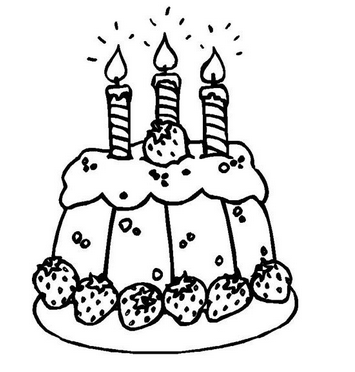 Activité 5 -Mobiliser le langage : écouter de l’écrit et comprendre -Structurer sa pensée : classer des objets en fonction de caractéristiques liées à leur forme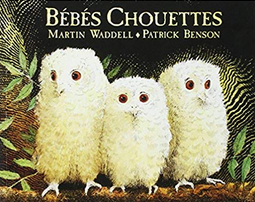 Titre : Bébés chouettes de Martin Waddell                        VERSION INTEGRALEIl était une fois trois bébés chouettes : Sarah, Rémy et Lou. Ils vivaient dans un trou de tronc d’arbre avec leur maman chouette. Dans le trou il y avait des brindilles et des feuilles et des plumes de chouette. C’était leur maison.Une nuit ils se réveillèrent et leur maman chouette était PARTIE.« Où est maman ? » demanda Sarah ?« Oh, mon dieu ! » dit Rémy.« Je veux ma maman ! » dit Lou.Les bébés chouettes se mirent à réfléchir (toutes les chouettes réfléchissent beaucoup) – « Je crois qu’elle est partie chasser », dit Sarah.« Pour nous rapporter à manger ! » dit Rémy.« Je veux ma maman ! » dit Lou.Mais leur maman chouette en rentra pas. Les bébés chouettes sortirent de leur maison, s’assirent sur l’arbre et ils attendirent.Une grande branche pour Sarah, une petite branche pour Rémy, et une vieille racine de lierre pour Lou.« Elle va rentrer », dit Sarah. « Rentrer bientôt ! » dit Rémy.« Je veux ma maman ! » dit Lou.Il faisait noir dans le bois et il leur fallut du courage parce que ça grouillait tout autour d’eux. « Elle va nous rapporter des souris et d’autres bonnes choses », dit Sarah.« Je suppose ! » dit Rémy.« Je veux ma maman ! » dit Lou.Assis, ils se mirent à réfléchir (toutes les chouettes réfléchissent beaucoup) - « Je pense que nous devrions tous nous mettre sur ma branche », dit Sarah. Et c’est ce qu’ils firent, tous les trois ensembles. « Imagine qu’elle se soit perdue », dit Sarah.« Ou qu’un renard l’ait mangée ! » dit Rémy.« Je veux ma maman ! » dit Lou.ET ELLE RENTRA.Douce et silencieuse, elle descendit à travers les arbres jusqu’à Sarah, Rémy et Lou.« Maman ! », s’écrièrent-ils, et ils battirent des ailes et ils dansèrent et ils sautillèrent sur leur branche.« QUE D’HISTOIRES ! dit leur maman chouette. Vous saviez bien que j’allais rentrer. »Les bébés chouettes réfléchirent encore (toutes les chouettes réfléchissent beaucoup) –« Je le savais » dit Sarah, « Je le savais aussi » dit Rémy,« J’aime ma maman ! » dit LouVERSION ALLEGEEIl était une fois trois bébés chouettes : Sarah, Rémy et Lou. Ils vivaient dans un trou de tronc d’arbre avec leur maman chouette. C’était leur maison.Une nuit, ils se réveillèrent et leur maman chouette était PARTIE.« Où est maman ? » demanda Sarah.« Oh, mon dieu ! » dit Rémy.« Je veux ma maman ! » dit Lou. « Je crois qu’elle est partie chasser », dit Sarah.« Pour nous rapporter à manger ! » dit Rémy.« Je veux ma maman ! » dit Lou.Mais leur maman chouette ne rentra pas. « Elle va rentrer », dit Sarah. « Rentrer bientôt ! » dit Rémy.« Je veux ma maman ! » dit Lou.Il faisait noir dans le bois. « Elle va nous rapporter des souris. », dit Sarah.« Je suppose ! » dit Rémy.« Je veux ma maman ! » dit Lou.« …nous devrions tous nous mettre sur ma branche », dit Sarah. « Imagine qu’elle se soit perdue ».« Ou qu’un renard l’ait mangée ! » dit Rémy.« Je veux ma maman ! » dit Lou.ET ELLE RENTRA. « Maman », s’écrièrent-ils, et ils battirent des ailes et ils dansèrent et ils sautillèrent sur leur branche.« QUE D’HISTOIRES ! dit leur maman chouette. Vous saviez bien que j’allais rentrer. » « Je le savais » dit Sarah, « Je le savais aussi » dit Rémy,« J’aime ma maman ! » dit Lou.Activité 6-Mobiliser le langage : écouter de l’écrit et comprendrePropositions de comptines à gestes :▪Pomme de Reinette et Pomme d’Api
Tapis tapis rouge,
Pomme de reinette et Pomme d’Api
Tapis, tapis gris. (bis)Cache ton poing derrière ton dos,Ou j’t’donne un coup de marteau.Fermer les poings et les frapper l’un sur l’autre en alternance.▪Petit escargotPetit escargot (mettre un poing sur le dos de l’autre main)Porte sur son dosSa maisonnette Aussitôt qu'il pleut (mimer la pluie qui tombe)Il est tout heureux (sourire)Il sort sa tête ! (sortir un index puis le majeur).▪Ainsi font, font, fontAinsi font, font, font (agiter les deux mains dans les airs)
Les petites marionnettes
Ainsi font, font, font
Trois p'tits tours et puis s'en vont (cacher les mains derrière son dos)Les mains aux côtés, (mettre les deux mains sur les hanches)Marionnettes, recommencez (agiter les deux mains dans les airs).▪A la pêche aux moules, moules, moulesA la pêche aux moules, moules, moules (réaliser un moulinet vers l’avant avec les deux mains)Je n'veux plus y aller maman (faire « non » avec l’index)Les gens de la ville, ville, ville (réaliser un moulinet vers l’avant avec les deux mains)M'ont pris mon panier maman (réaliser un moulinet vers l’arrière avec les deux mains)Les gens de la ville, ville, ville (réaliser un moulinet vers l’avant avec les deux mains devant soi)M'ont pris mon panier maman (réaliser un moulinet vers l’arrière avec les deux mains).▪Meunier, tu dors,Meunier, tu dors, ton moulin, ton moulin va trop vite, (faire semblant de dormir avec les deux mains jointes sur la joue)
Meunier tu dors, ton moulin, ton moulin va trop fort ! (faire des moulinets avec les bras lentement)Ton moulin, ton moulin va trop vite, (faire des moulinets avec les mains de plus en plus rapidement).Ton moulin, ton moulin va trop fort▪1,2,3 nous irons au bois,1,2,3 nous irons au bois, (montrer les doigts au fur et à mesure)4,5,6 cueillir des cerises, 7, 8 ,9 dans mon panier neuf, 10, 11, 12 elles seront toutes rouges▪Frère Jacques
Frère JacquesFrère Jacques
Dormez-vous?
Dormez-vous? mimer l'acte de dormir, joindre les deux mains à côté de votre visage en gardant les yeux fermésSonnez les matines
Sonnez les matines
Ding, ding, dong
Ding, ding, dong mimer de sonner les cloches, faire semblant de tirer une ficelle qui se trouve en hauteur.▪Le petit ver tout nuQui a vu, dans la rue, (mettre sa main au-dessus des yeux comme pour mieux voir)
Tout menu, (montrer la taille entre son index et son pouce)
Le petit ver de terre (faire des ondulations avec son index)
Qui a vu, dans la rue,
Tout menu,
Le petit ver tout nu
C'est la grue (mimer le long bec)…
Qui a vu
Tout menu
Le petit ver de terre
C'est la grue
Qui a vu
Tout menu
Le petit ver tout nu▪Il pleut, il mouille
Il pleut, il mouille (taper ses deux mains sur la tête)
C'est la fête à la grenouille (sautiller)
Il pleut, il fait beau temps (dessiner un arc de cercle au-dessus de sa tête)
C'est la fête du serpent (mimer les ondulations d’un serpent avec la main).Activité 6-Univers sonore : affiner son écouteSi vous souhaitez d’autres cartes de ce type, n’hésitez pas à nous solliciter.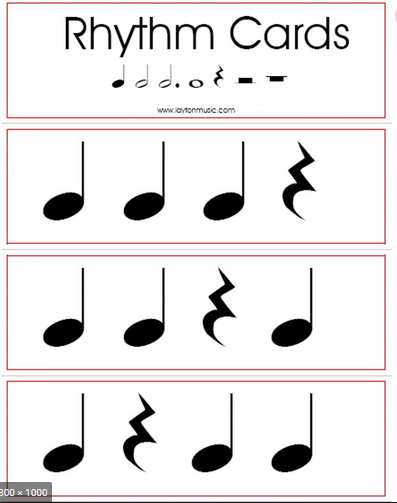 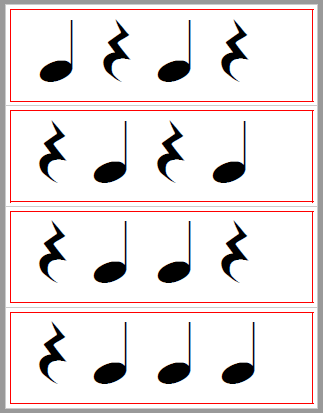 